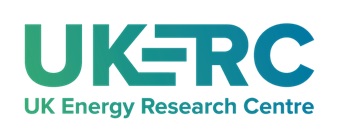 International Summer School in Global Just TransitionApplication FormPlease complete this form in Arial font, size 11. Part A – Personal informationAll personal and contact details provided will be confidential. Contact InformationApplicantContacts at home institution Emergency contact (to be contacted in case of a medical or other emergency)Requirements (Please provide your dietary requirements and any adjustments that are needed to ensure that the event is accessible to you – e.g. ‘reasonable adjustments’. Please inform us of any important medical information that we ought to be aware of in case of a medical emergency, such as allergies, diabetes, or if you wear a pacemaker).Please note that this summer school is delivered in English only.Part B – JustificationDissertation/Research project titleProject overviewPlease provide a statement outlining the following:What the project is.Its objectives.Why the project is important and to who.How it connects to the topic of the summer school (e.g. just transition, equity, net zero, global transition)Please do not exceed 500 words. Adjust size of text box as appropriate.How will attending this summer school benefit your research and your career?Please provide a justification for why attending this summer school would be important to you, your research, and/or your career.Please do not exceed 500 words. Adjust size of text box as appropriate.Important information regarding the review of applicationsPart B of your application form will be reviewed by the Summer School Steering Group, with each section scoring from 1 (not satisfactory) to 5 (excellent). We want you to show us how your research is connected to the concept of a ‘just transition’ and ‘net zero’ and why. We also want to understand how attending this summer school could benefit you and your research. Once scored, we will look at the country of residence and disciplines represented among the applicants, in order to ensure that the summer school is fully interdisciplinary and international.Part C – Financial informationThe total cost for the summer school is £400 per student, which includes accommodation, subsistence (meals), local transport, and other events listed in the programme. The fee does not include visa or travel costs to and from the event. Students will be accommodated at a hotel that is easily accessible from the venue, in single rooms. Students who are offered a space in the programme must pay the fee in order to confirm their attendance.We are able to provide funding to cover all costs including the registration fee and travel and visa costs for a limited number of participants of lesser means (e.g. whose scholarships or institutions cannot cover their participation in the summer school). If this applies to you, please attach a signed and headed letter from your institution confirming that this is the case to the application.Depending on your circumstances, as described above, please fill in the financial declaration that applies to you:Financial declaration for fully funded students:Financial declaration for students seeking financial assistance:Part D – Visa informationWe anticipate that some students may require a standard visitor visa to attend the International Summer School. Please check whether you will need a visa by using the Check UK Visa tool here: https://www.gov.uk/check-uk-visa Will you require a standard visitor visa to attend the summer school? Y/N (delete as appropriate)If ‘Y/yes’, and if you are offered a space on the course, the space is offered on the condition that your visa application is successful. Please refer to the rules applicable to visitor visas here: https://www.gov.uk/guidance/immigration-rules/immigration-rules-appendix-v-visitor Please note that it is not possible to work or conduct an internship in the UK under the visitor rules.All applicants who are offered a place on the course will be contacted to confirm their place. Once confirmed, we will send you an invitation letter that can be used to apply for a visitor visa, should you require one.Please ensure that your passport is valid for the duration of your stay in the UK.Once complete, please save this form as a Word document with the title ‘ISSGE-application-your surname and first initial’ and submit to UKERC by email alongside any requested attachments. Please submit your application to ukerc@ucl.ac.uk. Applications should be submitted no later than 20 March 2023 at 23:59 GMT.NamePronounsInstitutionInstitution addressEmailPhoneNationalitySupervisorDetailsNamePronounsEmailPhoneAdministratorDetailsNamePronounsEmailPhoneEmergency contactDetailsNamePronounsRelationship to applicantEmailPhoneRequirementsDetailsDietary requirementsAllergiesReasonable adjustmentsOtherDeclarationI declare that I/my institution [delete as appropriate] will cover the fee of £400 to secure my place at the summer school, should I be offered a place.NameSignatureDateName of financial contact at home institution (if applicable)Phone numberEmail addressDeclarationI declare that I/my institution [delete as appropriate] cannot cover the fee of £400 to secure my place at the summer school, should I be offered a place. I want to apply for financial assistance to cover the fee, travel to and from the UK/Newcastle, and visa.NameSignatureDate